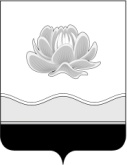 Российская ФедерацияКемеровская область Мысковский городской округСовет народных депутатов Мысковского городского округа(шестой созыв)Р Е Ш Е Н И Еот 28 августа 2019г. № 43-нОб установлении тарифов на услуги, предоставляемые подведомственными учреждениями муниципального казенного учреждения «Управление культуры, спорта, молодежной и национальной политики Мысковского городского округа»ПринятоСоветом народных депутатовМысковского городского округа27 августа 2019 годаВ соответствии с пунктом 4 части 1 статьи 17 Федерального закона от 06.10.2003 № 131-ФЗ «Об общих принципах организации местного самоуправления в Российской Федерации», руководствуясь пунктом 6 части 1 статьи 32 Устава Мысковского городского округа, Совет народных депутатов Мысковского городского округар е ш и л:1. Утвердить тарифы на услуги, предоставляемые подведомственными учреждениями муниципального казенного учреждения «Управление культуры, спорта, молодежной и национальной политики Мысковского городского округа», согласно приложению к настоящему решению.2. Настоящее решение направить главе Мысковского городского округа для подписания и опубликования (обнародования) в установленном порядке.3. Настоящее решение вступает в силу со дня, следующего за днем его официального опубликования.4. Контроль за исполнением настоящего решения возложить на комитет Совета народных депутатов Мысковского городского округа по развитию экономики, бюджету, налогам и финансам (А.А.Алехин).Председатель Совета народных депутатовМысковского городского округа                                                               А.М. КульчицкийГлава Мысковского городского округа                                                         Е.В. ТимофеевПриложение к решению Совета народных депутатовМысковского городского округаот 28.08.2019г. № 43-нТАРИФЫ на услуги, предоставляемые подведомственными учреждениями муниципального казенного учреждения «Управление культуры, спорта, молодежной и национальной политики Мысковского городского округа»№Наименование услугиЕдиница измеренияЦена (тариф), руб.1.Разовое посещение физкультурно-оздоровительного занятия в СОК «Олимп» (МБУ ДО «Комплексная ДЮСШ                    им. А. Воронина»)1,5 часа502.Разовое посещение физкультурно-оздоровительного занятия в СК «Энергетик» (МБУ ДО «Комплексная ДЮСШ»):1,5 часа503.Разовое посещение физкультурно-оздоровительного занятия в СК «Энергетик» (МБУ ДО «Комплексная ДЮСШ») с предоставлением услуг тренера:1,5 часа3.1.для взрослого населения1703.2.для детского населения704.Разовое посещение физкультурно-оздоровительного занятия в СК «Меркурий», СОК «Ключевой», в зале единоборств (МБУ «МСОК «Центр»)1,5 часа505.Разовое посещение физкультурно-оздоровительного занятия в СК «Меркурий», СОК «Ключевой», в зале единоборств (МБУ «МСОК «Центр») с предоставлением услуг тренера:1,5 часа5.1.для взрослого населения1405.2.для детского населения706.Разовое посещение занятия фитнеса СОК «Ключевой» (МБУ «МСОК «Центр») с предоставлением услуг тренера 1,5 час1007.Месячный абонемент на посещение физкультурно-оздоровительных занятий в СОК «Олимп» (МБУ ДО «Комплексная ДЮСШ им. А. Воронина»)12 занятий в месяц по 1,5 часа5008.Месячный абонемент на посещение физкультурно-оздоровительных занятий в СК «Энергетик» (МБУ ДО «Комплексная ДЮСШ»)12 занятий в месяц по 1,5 часа5009.Месячный абонемент на посещение физкультурно-оздоровительных занятий в СК «Меркурий», СОК «Ключевой», в зале единоборств (МБУ «МСОК «Центр»)12 занятий в месяц по 1,5 часа50010.Эксплуатация СОК «Олимп» (МБУ ДО «Комплексная ДЮСШ им. А. Воронина») для проведения физкультурно-оздоровительных мероприятий и для занятий физкультурой и спортом1 час330011.Эксплуатация СК «Энергетик» (МБУ ДО «Комплексная ДЮСШ») для проведения физкультурно-оздоровительных мероприятий и для занятий физкультурой и спортом в зданиях1 час330012.Эксплуатация СК «Энергетик» (МБУ ДО «Комплексная ДЮСШ») для проведения физкультурно-оздоровительных мероприятий и для занятий физкультурой и спортом в зданиях и сооружениях1 час500013.Эксплуатация футбольного поля, легкоатлетической дорожки, воркаута СК «Энергетик» (МБУ ДО «Комплексная ДЮСШ») для проведения физкультурно-оздоровительных мероприятий и для занятий физкультурой и спортом1 час80014.Эксплуатация футбольного поля «Ключевой» (МБУ ДО «Комплексная ДЮСШ») для проведения физкультурно-оздоровительных мероприятий и для занятий физкультурой и спортом1 час50015.Эксплуатация волейбольной площадки, баскетбольной площадки, хоккейного корта СК «Энергетик» (МБУ ДО «Комплексная ДЮСШ») для проведения физкультурно-оздоровительных мероприятий и для занятий физкультурой и спортом1 час25016.Эксплуатация зала единоборств на СК «Энергетик» (МБУ ДО «Комплексная ДЮСШ») для проведения физкультурно-оздоровительных мероприятий и для занятий физкультурой и спортом1 час60017.Эксплуатация игрового зала на СК «Энергетик» (МБУ ДО «Комплексная ДЮСШ») для проведения физкультурно-оздоровительных мероприятий и для занятий физкультурой и спортом1 час80018.Эксплуатация СОК «Ключевой»(МБУ «МСОК «Центр») для проведения физкультурно-оздоровительных мероприятий и для занятий физкультурой и спортом1 час100019.Эксплуатация СК «Меркурий»(МБУ «МСОК «Центр») для проведения физкультурно-оздоровительных мероприятий и для занятий физкультурой и спортом1 час85020.Эксплуатация зала единоборств (МБУ «МСОК «Центр») для проведения физкультурно-оздоровительных мероприятий и для занятий физкультурой и спортом1 час70021.Прокат лыж, коньков на СК «Энергетик» (МБУ ДО «Комплексная ДЮСШ»):1 час21.1.для взрослого населения8021.2.для детского населения4022.Прокат лыж, коньков на СОК «Ключевой» (МБУ «МСОК «Центр»):1 час22.1.для взрослого населения8022.2.для детского населения4023.Разовое посещение бассейна с сауной в МАУ МГО «СОК «Олимпиец» в будние дни до 17-00 часов:1 час23.1.для взрослого населения11023.2.для детского населения6024.Разовое посещение бассейна с сауной в МАУ МГО «СОК «Олимпиец» в будние дни после 17-00 часов и в выходные дни:1 час24.1.для взрослого населения15024.2.для детского населения7525.Разовое посещение бассейна с сауной в МАУ МГО «СОК «Олимпиец» понедельник, воскресенье с 9-00 до 13-00 для пенсионеров и инвалидов 1 час9026.Месячный абонемент на посещение бассейна с сауной в МАУ МГО «СОК «Олимпиец» с понедельника по пятницу:Число занятий в месяц по 1 часу26.1.для взрослого населения872026.2.для взрослого населения657027.Индивидуальное посещение бассейна:27.1.группа до 13 человек включительно будние дни с 09:00 до 16:00 (дополнительно 110 рублей за человека)1 час143027.2.группа до 13 человек включительно будние дни с 16:00 до 21:00 и выходные дни (дополнительно 150 рублей за человека)1 час195028.Одно койко-место в МАУ МГО «СОК «Олимпиец»:1 чел/сутки28.1.для детей до 14 лет37028.2.проживание всех категорий граждан (номер ЭКОНОМ без душа)37028.3.проживание для работников учреждений, финансируемых из бюджетов всех уровней (номер СТАНДАРТ)50028.4.проживание для прочих категорий граждан (номер СТАНДАРТ)65028.5.проживание для всех категорий граждан (номер ЭКОНОМ, СТАНДАРТ) без подселения100028.6.проживание в номере « ЛЮКС», 2-х местный (дополнительно койко-место 650 руб.)1 чел/ сутки2 чел/сутки1300195029.Эксплуатация банкетного зала в МАУ МГО «СОК «Олимпиец»:до 12 часов29.1.предоставление места банкетного зала1 чел.20029.2.предоставление банкетного зала до 20 чел.400029.3.предоставление банкетного залаот 21 чел. до 30 чел.600029.4.предоставление банкетного залаот 31 до 50 чел.1000030.Эксплуатация конференц-зала в МАУ МГО «СОК «Олимпиец»1 чел10031.Предоставление теннисного стола в МАУ МГО «СОК «Олимпиец»1 час5032.Изготовление кислородного коктейля МАУ МГО «СОК «Олимпиец»1 шт.(400 мл)  5033.Разовое посещение соляной комнаты в МАУ МГО «СОК «Олимпиец»:30 мин33.1.для взрослого населения7033.2.для детского населения5033.3.абонемент  на 10 посещений:30 мин1 посещ.33.4.для взрослого населения63033.5.для детского населения45034.Прокат велосипедов на базе учреждений,  подведомственных МКУ «Управление культуры, спорта, молодежной и национальной политики Мысковского городского округа»:1 час 34.1.для взрослого населения10034.2.для детского населения, пенсионеров, инвалидов7034.3.прокат велосипедов  для всех категорий (по режиму работы проката в сутки)более 3 часов40035.Обучение по дополнительным образовательным программам в области  изобразительного искусства МБОУ ДОД «Детская школа искусств №3:1чел./месяц170036.Обучение  по дополнительной общеразвивающей программе «Музыкальное образование дошкольников» (для детей от 4 до 6 лет, групповые занятия) МБОУ ДОД «Детская школа искусств №3»:1чел./месяц150036.1.хор1 занятие (30мин.)10036.2.ритмика и шумовой оркестр1 занятие (30мин.)10036.3.слушание музыки1 занятие (30мин.)10036.4.сольфеджио1 занятие (30мин.)10037.Обучение по дополнительной общеразвивающей программе «Раннее эстетическое развитие» (для детей от 4 до 6 лет, групповые занятия) МБОУ ДОД «Детская школа искусств     № 3»:1чел./месяц160037.1.основы музыкального развития1 занятие (30мин.)10037.2.изобразительное искусство1 занятие (30мин.)11037.3.лепка1 занятие (30мин.)11037.4.декоративно-прикладное искусство1 занятие (30мин.)11038.Обучение по дополнительной  общеразвивающей программе «Предмет по выбору» (для детей от 4 до 6 лет, индивидуальные занятия) МБОУ ДОД «Детская школа искусств № 3»:38.1.предмет по выбору1чел./месяц(4 занятия)140038.2.предмет по выбору1чел./месяц(8 занятий)220038.3.предмет по выбору1 занятие (30мин.)350